MOD.06.00.43 – 01/04/2024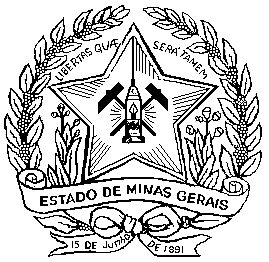 SECRETARIA DE ESTADO DE FAZENDA DE MINAS GERAISREQUERIMENTO DE HABILITAÇÃO – DÍVIDA ATIVAPlano de Regularização do Estado de Minas GeraisREFIS ICMS MG 2024 – LEI Nº24.612,DE 26 DE DEZEMBRO 2023ADVOCACIA REGIONAL DO ESTADONº DO PROTOCOLOIDENTIFICAÇÃO DO REQUERENTEIDENTIFICAÇÃO DO REQUERENTEIDENTIFICAÇÃO DO REQUERENTEIDENTIFICAÇÃO DO REQUERENTEIDENTIFICAÇÃO DO REQUERENTENOME / NOME EMPRESARIALNOME / NOME EMPRESARIALNOME / NOME EMPRESARIALNOME / NOME EMPRESARIALNOME / NOME EMPRESARIALINSCRIÇÃO ESTADUALINSCRIÇÃO ESTADUALINSCRIÇÃO ESTADUALCNPJ/CPFCNPJ/CPFENDEREÇOENDEREÇOENDEREÇOENDEREÇOENDEREÇOBAIRROBAIRROBAIRROMUNICÍPIOUFCEPTELEFONE CELULARTELEFONE FIXOE-MAILE-MAIL(  )      (  )      O requerente acima identificado requer o pagamento, com os benefícios previstos na Lei nº 24.612, de 26 de dezembro de 2023, de todos os seus créditos tributários de mesma natureza, porventura existentes, a seguir discriminados:(Obs.: Caso o espaço seja insuficiente para relacionar todos os PTAs, utilizar o formulário “MOD 06.00.45 - Anexo aos Formulários Requerimento Habilitação”)Declara estar ciente que o não-cumprimento dos requisitos legais ou o não-pagamento do crédito tributário no prazo e nas condições estabelecidas na Legislação citada implica o cancelamento do benefício, sendo os valores recolhidos admitidos como pagamento parcial.Declara estar ciente de que o benefício, ora requerido, somente será efetivado mediante o pagamento da primeira parcela ou parcela única, na data de seu vencimento, conforme exigido pela legislação e importa reconhecimento dos débitos tributários como legítimos e corretos, confissão extrajudicial irrevogável e irretratável do crédito tributário, nos termos dos arts. 389 e 394 do Código de Processo Civil, e à desistência de ações ou embargos à execução fiscal, nos autos judiciais respectivos, à desistência de impugnações, defesas e recursos apresentados no âmbito administrativo, à renúncia ao direito sobre o qual se fundam ou se fundariam as ações judiciais contestando a exigência, à desistência, pelo advogado do sujeito passivo, de cobrança ao Estado de eventuais honorários de sucumbência e ao pagamento das custas, despesas processuais e honorários advocatícios.Declara, ainda, não possuir sentença condenatória transitada em julgado de crédito tributário objeto de ação penal por crime contra a ordem tributária, relativamente a tributo de competência deste Estado.Atribui a essa confissão extrajudicial escrita a mesma eficácia de prova judicial.TRIBUTO: ICMSTRIBUTO: ICMSTRIBUTO: ICMSTRIBUTO: ICMSFORMA DE PAGAMENTO:   À VISTA  PARCELADO:Nº DE PARCELAS      RESPONSÁVEL PELO REQUERIMENTORESPONSÁVEL PELO REQUERIMENTORESPONSÁVEL PELO REQUERIMENTORESPONSÁVEL PELO REQUERIMENTORESPONSÁVEL PELO REQUERIMENTORESPONSÁVEL PELO REQUERIMENTORESPONSÁVEL PELO REQUERIMENTORESPONSÁVEL PELO REQUERIMENTONOME DO RESPONSÁVEL PELO REQUERIMENTONOME DO RESPONSÁVEL PELO REQUERIMENTONOME DO RESPONSÁVEL PELO REQUERIMENTOQUALIFICAÇÃO DO RESPONSÁVEL PELO REQUERIMENTO    /    /         /    /     LOCALDATAASSINATURA   DOCUMENTOS NECESSÁRIOS PARA ANÁLISE DO PEDIDO:   DOCUMENTOS NECESSÁRIOS PARA ANÁLISE DO PEDIDO:   DOCUMENTOS NECESSÁRIOS PARA ANÁLISE DO PEDIDO:   DOCUMENTOS NECESSÁRIOS PARA ANÁLISE DO PEDIDO:   DOCUMENTOS NECESSÁRIOS PARA ANÁLISE DO PEDIDO:   DOCUMENTOS NECESSÁRIOS PARA ANÁLISE DO PEDIDO:   DOCUMENTOS NECESSÁRIOS PARA ANÁLISE DO PEDIDO:Cópia do Contrato Social e da última alteração.Cópia da Identidade e do CPF do responsável pela assinatura do Requerimento de Habilitação (Sócio-Gerente ou Procurador).Procuração com poderes específicos.Cópia do Contrato Social e da última alteração.Cópia da Identidade e do CPF do responsável pela assinatura do Requerimento de Habilitação (Sócio-Gerente ou Procurador).Procuração com poderes específicos.Cópia do Contrato Social e da última alteração.Cópia da Identidade e do CPF do responsável pela assinatura do Requerimento de Habilitação (Sócio-Gerente ou Procurador).Procuração com poderes específicos.Cópia do Contrato Social e da última alteração.Cópia da Identidade e do CPF do responsável pela assinatura do Requerimento de Habilitação (Sócio-Gerente ou Procurador).Procuração com poderes específicos.Cópia do Contrato Social e da última alteração.Cópia da Identidade e do CPF do responsável pela assinatura do Requerimento de Habilitação (Sócio-Gerente ou Procurador).Procuração com poderes específicos.Cópia do Contrato Social e da última alteração.Cópia da Identidade e do CPF do responsável pela assinatura do Requerimento de Habilitação (Sócio-Gerente ou Procurador).Procuração com poderes específicos.Cópia do Contrato Social e da última alteração.Cópia da Identidade e do CPF do responsável pela assinatura do Requerimento de Habilitação (Sócio-Gerente ou Procurador).Procuração com poderes específicos.PARA USO DA ADVOCACIA REGIONAL DO ESTADO / ADMINISTRAÇÃO FAZENDÁRIAPARA USO DA ADVOCACIA REGIONAL DO ESTADO / ADMINISTRAÇÃO FAZENDÁRIAPARA USO DA ADVOCACIA REGIONAL DO ESTADO / ADMINISTRAÇÃO FAZENDÁRIAPARA USO DA ADVOCACIA REGIONAL DO ESTADO / ADMINISTRAÇÃO FAZENDÁRIAPARA USO DA ADVOCACIA REGIONAL DO ESTADO / ADMINISTRAÇÃO FAZENDÁRIAPARA USO DA ADVOCACIA REGIONAL DO ESTADO / ADMINISTRAÇÃO FAZENDÁRIAPARA USO DA ADVOCACIA REGIONAL DO ESTADO / ADMINISTRAÇÃO FAZENDÁRIAHABILITAÇÃO Nº  HABILITAÇÃO Nº  HABILITAÇÃO Nº  HABILITAÇÃO Nº  HABILITAÇÃO Nº  HABILITAÇÃO Nº  HABILITAÇÃO Nº  NOME DO SERVIDOR RESPONSÁVELASSINATURA     MASPObservação:Valor mínimo das parcelas: R$500,00 (quinhentos reais). Parcelamento limitado a 120 (cento e vinte) parcelas.